У К Р А Ї Н АЧЕРНІВЕЦЬКА ОБЛАСНА РАДАПротокол №1Засідання конкурсної комісії з питань конкурсного відбору на посаду директора комунального загальноосвітнього навчального закладу «Чернівецький обласний навчально – реабілітаційний центр №1»17 травня 2019 року								  м. Чернівці1000 год.Загальний склад конкурсної комісії – 5 чоловік.ПРИСУТНІ:Голова конкурсної комісії:Герман Михайло Ілліч, начальник управління з питань забезпечення повноважень щодо приватизації та управління об’єктами спільної власності територіальних громад сіл, селищ, міст області виконавчого апарату обласної ради;Члени конкурсної комісії:Луканюк Олександр Васильович, головний спеціаліст відділу обліку, використання та приватизації майна управління з питань забезпечення повноважень щодо управління об’єктами спільної власності територіальних громад сіл, селищ, міст області;Гринюк Оксана Іванівна, начальник відділу інклюзивної, спеціальної, позашкільної освіти та виховної роботи Департаменту освіти і науки облдержадміністрації;Коверзнєва Лариса Георгіївна, голова профспілкового комітету комунального загальноосвітнього навчального закладу «Чернівецький обласний навчально – реабілітаційний центр №1»;Дегтяр Світлана Валентинівна, член громадської батьківської організації «Життя на рівних» комунального загальноосвітнього навчального закладу «Чернівецький обласний навчально – реабілітаційний центр №1».Секретар конкурсної комісії: Зайцев Владислав Борисович, головний спеціаліст відділу з питань земельних відносин управління з питань забезпечення повноважень щодо управління об’єктами спільної власності територіальних громад сіл, селищ, міст області.ПОРЯДОК ДЕННИЙПро розгляд документів, що надійшли до конкурсної комісії поданих претендентами які претендують на участь у конкурсі на заміщення посади директора комунального загальноосвітнього навчального закладу «Чернівецький обласний навчально – реабілітаційний центр №1»;Про визначення дати проведення другого засідання конкурсної комісії з відбору директора комунального загальноосвітнього навчального закладу «Чернівецький обласний навчально – реабілітаційний центр №1».Голова комісії Герман Михайло Ілліч ознайомив членів конкурсної комісії з законодавчими актами України, а саме: Законом України «Про місцеве самоврядування в Україні»; Законом України «Про загальну середню освіту»; Положенням про порядок проведення конкурсу на посаду керівника комунального закладу загальної середньої освіти Чернівецької обласної ради затвердженого рішенням XXVIII сесії обласної ради VII скликання від 18.12.2018р. №204-28/18; Розпорядженням голови Чернівецької обласної ради від 14.05.2019 №163 «Про створення комісії з питань конкурсного відбору на посаду директора комунального загальноосвітнього навчального закладу «Чернівецький обласний навчально – реабілітаційний центр №1».Була озвучена та внесена на голосування пропозиція голови конкурсної комісії Германа Михайла Ілліча проголосувати за затвердження порядку денного.Результат голосування: одноголосно - «за».Також голою комісії було озвучено та внесено на голосування:Проведення голосування відкритим або закритим способом (таємним)Результат голосування: одноголосно - «за» За відкрите голосування І. Слухали:Про розгляд документів, що надійшли до конкурсної комісії поданих особами які претендують на участь у конкурсі на заміщення посади директора комунального загальноосвітнього навчального закладу «Чернівецький обласний навчально – реабілітаційний центр №1».На участь у конкурсі надійшли документи від 1 претендента, а саме : Савчук Олени Орестівни.Члени комісії розглянули та опрацювали подані претендентом документи на участь у конкурсі з відбору директора комунального загальноосвітнього навчального закладу «Чернівецький обласний навчально – реабілітаційний центр №1» у відповідності до Положенням про порядок проведення конкурсу на посаду керівника комунального закладу загальної середньої освіти Чернівецької обласної ради затвердженого рішенням XXVIII сесії обласної ради VII скликання від 18.12.2018р. №204-28/18, а саме: заяву про участь у конкурсі з наданням згоди на обробку персональних даних відповідно до Закону України «Про захист персональних даних»;автобіографію ;копію паспорта громадянина України;копію диплома про вищу освіту;копію трудової книжки;довідка про відсутність судимості;мотиваційний лист;Голова комісії Герман Михайло Ілліч озвучив, що Савчук Олена Орестівна подала пакет документів відповідно до Положенням про порядок проведення конкурсу на посаду керівника комунального закладу загальної середньої освіти Чернівецької обласної ради затвердженого рішенням XXVIII сесії обласної ради VII скликання від 18.12.2018р. №204-28/18 у повному обсязі і запропонував допустити її до участі у конкурсі.Вирішили:Допустити Савчук Олену Орестівну до участі в конкурсі з відбору директора комунального загальноосвітнього навчального закладу «Чернівецький обласний навчально – реабілітаційний центр №1».Результат голосування: одноголосно - «за».ІІ. Слухали:Про визначення дати проведення другого засідання конкурсної комісії з відбору директора комунального загальноосвітнього навчального закладу «Чернівецький обласний навчально – реабілітаційний центр №1».Вирішили:Призначити друге засідання конкурсної комісії з відбору директора комунального загальноосвітнього навчального закладу «Чернівецький обласний навчально – реабілітаційний центр №1» в комунальному закладі "Інститут післядипломної педагогічної освіти Чернівецької області" вулиця Івана Франко, 20, кабінет №3 (вебінар-студія) 28 травня 2019 року, о 1000 годині.Результат голосування: одноголосно - «за».Голова комісії                                          _____________     М.ГерманСекретар комісії                                      _____________     В.ЗайцевЧлени конкурсної комісії                      _____________     О.Луканюк                                                                    _____________     О.Гринюк                                                                      _____________     Л.Коверзнєва                                                                      _____________     С.Дегтяр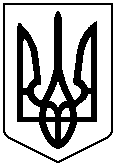 